Dorchester Women’s 3x3 Volleyball League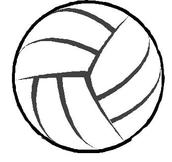 *Registration due October 9th, 2023. Please mail or drop off to Village Office**Season will run October 15th – December 17th.*Team Name:___________________ Team Captain:_________________Phone:__________________ E-mail:_________________________Address:______________________________Players:________________________________________________________________________________________________________________________________________________________________________________________~Participant’s may not be currently enrolled in high school.~$30 registration fee must be included with this form. Make checks payable to Village of Dorchester.I (we) recognize and understand the activities that I (we) have enrolled in and will participate in, and do hereby give my permission and consent for participation in this program. I (we) do hereby absolve, release and agree to hold harmless the Village of Dorchester & Dorchester Public School, and all of their employees from all claims on account of any injuries which may be sustained by myself and or team while participating in any Village sponsored activity. If medical attention is required for injury or illness I (we) give permission for such medical care. Team Captain’s Signature:______________________ Date:________Dorchester Women’s 3x3 Volleyball LeagueRulesThe teams playing the first match of the night are responsible for setting up the net. The teams playing the last match of the night are responsible for tear down. Play time is 45 minutes. Each match will consist of 3 games of rally scoring to 25, win by 2. Overhand or underhand serves are allowed. Let serves are a fault. No tipping in front of the 10 foot line. Substitute players are allowed if they are not currently enrolled in high school. Please contact the opposing team if you are unable to play. 